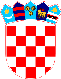 REPUBLIKA HRVATSKAVUKOVARSKO-SRIJEMSKA ŽUPANIJA OPĆINA TOVARNIK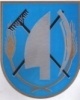  OPĆINSKI NAČELNIKKLASA: 022-05/18-06/01URBROJ: 2188/12-03/01-18-1Tovarnik, 28.03. 2018. Temeljem članka 49. Zakona o poljoprivrednom zemljištu ( Narodne novine 20/18) i članka 48. Statuta Općine Tovarnik („Službeni vjesnik“ Vukovarsko-srijemske županije br 4/13, 14/13  i 01/18) Općinski načelnik Općine Tovarnik dana 29. ožujka 2018. godine, donosi:IZVJEŠĆEo utrošku sredstava ostvarenih zakupa i koncesija  poljoprivrednog zemljišta u vlasništvu Republike Hrvatske u razdoblju od 1. siječnja do 31. prosinca 2017. godineČlanak 1.U razdoblju od 01. siječnja do 31. prosinca 2017. godine ostvaren od zakupa poljoprivrednog zemljišta i koncesija u vlasništvu Republike Hrvatske iznosila su 1.155.689,32 kn , kako slijedi:koncesija na 30 godina (Agrotovarnik) -426.071,44 kune-     zakup poljoprivrednog zemljišta – 729.617,88 kunaČlanak 2.Sredstva ostvarena od prodaje, zakupa i dugogodišnjeg zakupa poljoprivrednog zemljišta u vlasništvu Republike Hrvatske utrošena su na slijedeće projekte i aktivnosti:Uređenje ruralnog prostora, izgradnja i održavanjem ruralne infrastruktureZa uređenje ruralnog prostora, izgradnju i održavanje ruralne infrastrukture u 2017. godini uloženo je 272.271,25 kn,  kako slijedi: održavanje nerazvrstanih cesta……………………..…………………     50.000,00 kn uređenje poljskih puteva otresnica……………………………………… 222.271,25 knZaštita pučanstva od zaraznih bolestiU 2017. godini provodile su se mjere zaštite pučanstva od zaraznih bolesti koje se mogu prenijeti sa životinja na ljude, kako slijedi:Provođenje deratizacije i dezinsekcije……………………………………62.150,00 knVeterinarsko higijenske usluge…………………………………………..   6.250,00 kn Program pripreme i provedbe projekata ruralnog razvoja U 2017. godini dodijeljene su potpore (članarine) udrugama s područja Općine Tovarnik-  TINTL i LAG Srijem …………………………………………………………..   40.000,00 knGeodetsko - katastarske usluge Za podmirenje troškova vezanih za provedbu geodetsko - katastarskih usluga  utrošen je iznos od   …………………………………………………………….. ……………. …  16.535,00 kn5. Sufinanciranje razvoja poljoprivredne proizvodnje sukladno programu potpora za        2017. godinuu iznosu od…………………………………………………………………….201.103,92 knUkupno utrošena sredstva iznose 598.310,17 kn .Neutrošena sredstva iznose  557.379,15 prenose se u 2018. godinu..Članak 3.Ovo Izvješće objavit će se u “Službenom vjesniku” Vukovarsko-srijemske županije.NAČELNICA OPĆINE TOVARNIKRuža V. Šijaković, oec.